                       ПрограммаПриглашаем Вас на  Школу«Современные подходы к лечению артериальной гипертонии: от монотерапии до комбинированных препаратов»(название мероприятия)Тема №1:  «Современные рекомендации в лечении артериальной гипертонии»Тема №2: «Место и потенциал сартанов в терапии артериальной гипертонии»      Тема №3 : «Возможности монотерапии: когда и как лечить?»       Кофе-брейк.      Тема №4 : «Комбинированная терапия артериальной гипертонии: куда мы движемся?»      Тема № 5: «Возможности новой фиксированной комбинации Эдарби Кло:     доказательная база, перспективы диуретика хлорталидона»       Тема № 6: Разбор клинических случаев                                  Лектор:(ФИО лектора, научная степень, должность, место работы)Дата: 21 октября 2017 г.(число, месяц)Сбор участников 11 ч. 30 мин. Начало 12 ч. 00 мин.Место проведения мероприятия: г. Томск, ул. Советская,45, конференц-зал Дом ученых.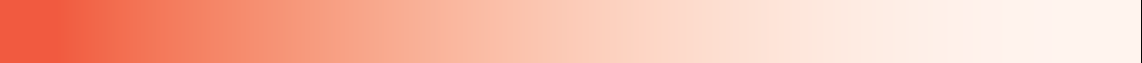 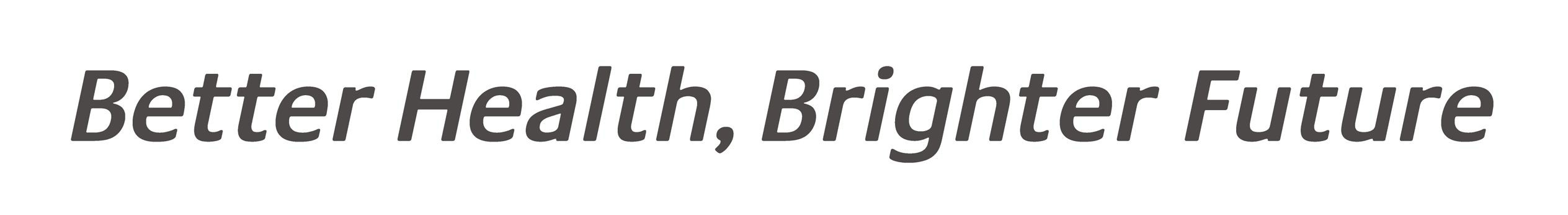 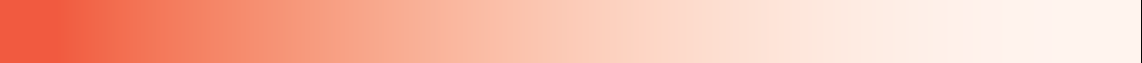 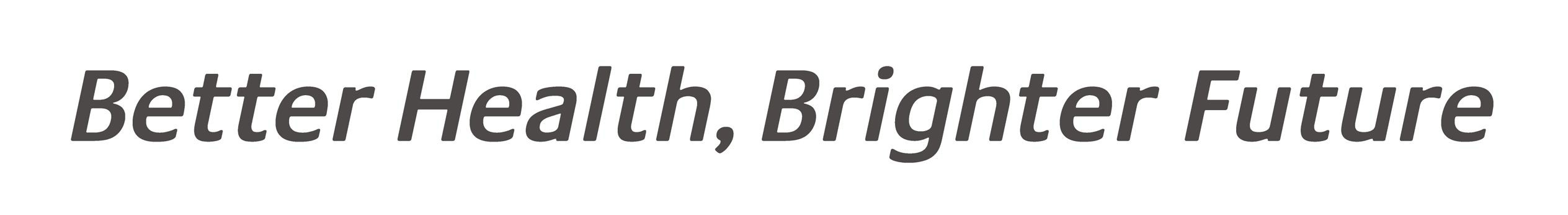 Недогода Сергей ВладимировичД. м. н., профессор, заведующий кафедрой терапии и эндокринологии ВолгГМУ, Член президиума РКО